BoodschappenlijstRecept: ………………………………………………………………..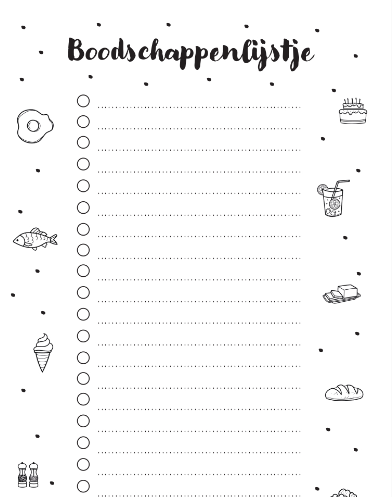 